برنامج الإحتفال باليوم العالمي للإحصاء 2015 تحت شعار "احصائيات أفضل من أجل حياة أفضل" ************تنظيم تظاهرة أبواب مفتوحة بعاصمة جهة سوس ماسة أيام 21 و22 و23 أكتوبر 2015 بمقر غرفة التجارة والصناعة والخدمات ******************* البرنامج الزمني والموضوعاتي لكل يوم من أيام التظاهرة **********       المملكة المغربية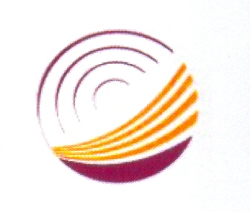     المندوبية الساميـة للتخطيــط   Haut Commissariat au PlanRoyaume du MarocDirection Régionale du Souss Massa المديرية الجهوية لسوس ماسة يوم الأربعاء 21 أكتوبر 2015يوم الأربعاء 21 أكتوبر 2015المشاركون المدعوونممثلوا السادة عمال عمالات وأقاليم الجهة - ممثلون عن المجلس الجهوي ومجالس العمالات والأقاليم -  رؤساء المصالح الخارجية الجهوية البرنامج الزمنيالبرنامج الزمنيالساعة 9- 10استقبال المشاركينالساعة 10-  و45 دزيارة أروقة معرض أنشطة وإصدارات المندوبية السامية للتخطيطالساعة 11-  الساعة 13عرض حول موضوع : "اختصاصات وبرامج عمل المندوبية السامية للتخطيط الواقع والآفاق" من تقديم المديرية الجهوية للتخطيط بأكاديرالساعة 13 و 30 دحفل غداء على شرف المشاركينيوم الخميس 22 أكتوبر 2015يوم الخميس 22 أكتوبر 2015الفترة الصباحيةالفترة الصباحيةالمشاركون المدعوونفرقاء المجتمع المدني أعضاء اللجن الإقليمية للتنمية البشرية - ممثلوا أقسام العمل الإجتماعي بعمالات وأقاليم الجهةالبرنامج الزمنيالبرنامج الزمنيالساعة 9- 10استقبال المشاركينالساعة 10-  و45 دزيارة أروقة معرض أنشطة واصدارات المندوبية السامية للتخطيطالساعة 11-  الساعة 13عرض حول موضوع : " قراءة تحليلية لمؤشرات التنمية البشرية عبر انتاجات المندوبية السامية للتخطيط" من تقديم المديرية الجهوية للتخطيط بأكاديرالساعة 13 و 30 دحفل غداء على شرف المشاركينالفترة المسائيةالفترة المسائيةالمشاركون المدعووناساتذة وطلبة الجامعة والمدارس العليا  البرنامج الزمنيالبرنامج الزمني الساعة 15- الساعة 16استقبال المدعوينالساعة 16 – الساعة 16و45 دزيارة أروقة معرض أنشطة وإصدارات المندوبية السامية للتخطيطالسعاة 17- الساعة 18و30 دعرض حول موضوع "تقديم مقتضب لتقنيات السبر(Sondage) : اعداد العينة الرئيسية نموذجا" من تقديم المديرية الجهوية للتخطيط بأكاديرلساعة 18 و30 دحفل شاييوم الجمعة  23 أكتوبر 2015يوم الجمعة  23 أكتوبر 2015المشاركون المدعوونأعضاء الغرف المهنية  - ممثلوا الكنفدرالية العامة للمقاولات بالمغربالبرنامج الزمنيالبرنامج الزمنيالساعة 9- 10استقبال المشاركينالساعة 10-  و45 دزيارة أروقة معرض أنشطة وإصدارات المندوبية السامية للتخطيطالساعة 11-  الساعة 13عرض حول موضوع : "البحوث الإحصائية لدى الوحدات الاقتصادية : واقع وأفاق "  من تقديم المديرية الجهوية للتخطيط بأكاديرالساعة 13 و 30 دحفل شاي .